Sep. 20 Orientation for High School child and parent 7:00-8:30pm Fellowship HallSep. 26 Orientation for High School child and parent 7:00-8:30pm Gym/Multipurpose RoomOct. 2Opening Day of Religious Education  9:00-10:15am  PreK-8Oct. 9Religious Education 9:00-10:15am PreK-8, High School (HS or 1st year Confirmation)Oct. 16 Religious Education 9:00-10:15am PreK-8, HS**Parent Meeting at 9:00am in the church for 1st Reconciliation**Oct. 16~ Living Rosary and Benediction 7:00pm ~ Grotto~Oct. 23  Religious Education 9:00-10:15am PreK-8, HS Oct. 30  Religious Education 9:00-10:15am PreK-8Nov. 1~ All Saints Day ~ Holy Day of Obligation ~Nov. 6Religious Education 9:00-10:15am PreK-8Nov. 13Religious Education 9:00-10:15am PreK-8, HS, Confirmation (C or 2nd year Confirmation)Nov. 20 Religious Education 9:00-10:15am PreK-8, HS, C Nov. 27  NO Religious Education ~ Thanksgiving Weekend ~ First Sunday of AdventDec. 4 Religious Education 9:00-10:15am PreK-8, HS, C ~ Second Sunday of AdventFirst Reconciliation practice held during class in the church Dec. 8 Immaculate Conception ~ Holy Day of ObligationDec. 10 Sacramental Celebration of First Reconciliation at 10:00amDec. 11Religious Education 9:00-10:15am PreK-8, HS, C ~ Third Sunday of AdventDec. 14Parish Reconciliation Service 7:30 in the churchDec. 18Religious Education 9:00-10:15am PreK-8, HS, C ~ Fourth Sunday of AdventChristmas PageantDec. 25Merry Christmas! ~ The Nativity of Our Lord ~ Holy Day of Obligation  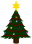 NO Religious EducationJan. 1Happy New Year ~ Mary, Mother of God ~ Holy Day of ObligationNO Religious EducationJan. 8 Religious Education 9:00-10:15am PreK-8, HS, CJan. 14Sacramental Celebration of First Reconciliation at 10:00amJan. 15Religious Education 9:00-10:15am PreK-8Jan. 22Religious Education 9:00-10:15am PreK-8, HS, C**Parent Meeting for First Eucharist 9:00am in the church**Jan. 29 Religious Education 9:00-10:15am PreK-8, HS, CFeb. 5Religious Education 9:00-10:15am PreK-8, HS, CFeb. 12 Religious Education 9:00-10:15am PreK-8, HSFeb. 19 Religious Education 9:00-10:15am PreK-8 Feb. 26 Religious Education 9:00-10:15am PreK-8, HSMar. 1Ash Wednesday ~ Season of Lent Begins 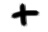 Mar. 5Religious Education 9:00-10:15am PreK-8, HS, C ~ First Sunday of LentMar. 12Religious Education 9:00-10:15am PreK-8, HS, C ~ Second Sunday of LentMar. 19 Religious Education 9:00-10:15am PreK-8, HS, C ~ Third Sunday of LentMar. 26Religious Education 9:00-10:15am PreK-8, HS, C ~ Fourth Sunday of LentApr. 2 Religious Education 9:00-10:15am PreK-8, HS ~ Fifth Sunday of LentApr. 9  NO Religious Education ~ Palm SundayApr. 16 NO Religious Education ~ Easter Sunday ~ The Resurrection of Our Lord 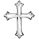 Apr. 23Religious Education 9:00-10:15am PreK-8, HS Apr. 30  Last Day of Religious Education 9:00-10:15am PreK-8 ~ Closing Mass at 10:30am